ОБЩИНСКИ СЪВЕТ – ДУЛОВО, ОБЛ. СИЛИСТРА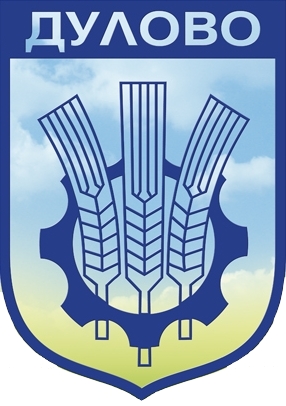 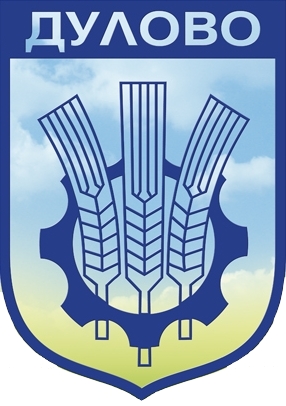 –––––––––––––––––––––––––––––––––––––––––––––––––––––––––––––––––ул. “Васил Левски” № 18                                     тел.: (0864) 2 31 00 ; Факс:(0864) 2 30 207650  Дулово				                 	       e-mail: obs_dulovo@abv.bg    Р Е Ш Е Н И Е   № 593         от 30.05.2023 година за приемане проект на  мрежа и щат в детски градини и училища в община Дулово за учебната 2023/2024 годинаНа основание чл.21, ал.2, във връзка с чл.21, ал.1, т.6 и т.23 от ЗМСМА, чл.68 и чл.69 от Наредба за финансиране на институциите в системата на предучилищното и училищно образование – Приложение 7 към чл. 53, Общински съвет – ДуловоРЕШИ:Дава съгласие да се осигурят допълнителни средства в размер на:29 220,00 лв. за обезпечаване на учебно-възпитателния процес - НУ „Светлина” - с. Поройно; 12 091,00 лв. за обезпечаване на учебно-възпитателния процес - СУ „Хр. Ботев“- с. Паисиево;25 694,00 лв. за обезпечаване на учебно-възпитателния процес - ОУ „Д-р Петър Берон“ – с. Чернолик;20 152,00 лв. за обезпечаване на учебно-възпитателния процес - ОУ „Васил Левски“ – с. Яребица.За учебната 2023/2024 година утвърждава в общинските училища на община Дулово паралелки под минимума на норматива /маломерни/ за броя на учениците в паралелка /приложение 7 към чл. 53 от Наредба за финансиране на институциите в системата на предучилищното и училищно образование/, без осигуряване на допълнителни средства, извън определените по стандарти, както следва:Приложение №1Утвърждава мрежата за броя на децата в детските градини за учебната 2023/2024 г. съгласно Приложение № 2.За учебната 2023/2024 година утвърждава функционирането на самостоятелни маломерни групи, както следва: ДГ „Пролет“ – с. Межден – изнесена група  с. Колобър;ДГ „Пролет“ – с. Межден – изнесена група  с. Таслаково;ДГ „Пролет“ – с. Межден – изнесена група  с. Раздел;ДГ „Пролет“ – с. Паисиево – изнесена група  с. Долец;ДГ „Пролет“ – с. Паисиево – изнесена група  с. Орешене.Утвърждава броя на учениците в училищата за учебната 2023/2024 г., съгласно Приложение № 3.Решението е прието на заседание на Общински съвет-Дулово, проведено на 30.05.2023 година, Протокол № 50,  т.1.1. от дневния ред, по Доклад   № 169/15.05.2023г. и е подпечатано с официалния печат на Общински съвет-Дулово.Председател на Общински съвет-Дулово: ………/п/…………………..                               /инж. Невхис Мустафа/ОБЩИНСКИ СЪВЕТ – ДУЛОВО, ОБЛ. СИЛИСТРА–––––––––––––––––––––––––––––––––––––––––––––––––––––––––––––––––ул. “Васил Левски” № 18                                     тел.: (0864) 2 31 00 ; Факс:(0864) 2 30 207650  Дулово				                 	       e-mail: obs_dulovo@abv.bg    Р Е Ш Е Н И Е   № 594         от 30.05.2023 година за приемане отчетни доклади  на народните читалища на територията на община Дулово за осъществени дейности в изпълнение на Програмата за развитие на читалищната дейност и изразходените средства през 2022 г. На основание чл. 21, ал. 1, т. 23 и ал. 2, чл. 17, ал. 1, т. 5 от ЗМСМА, във връзка с чл. 26а, ал. 2 и ал. 5 от Закона за народните читалища, Общински съвет – ДуловоРЕШИ:Приема отчетните доклади  на народните читалища на територията на община Дулово за осъществени дейности в изпълнение на Програмата за развитие на читалищната дейност и изразходените средства през 2022 г. Решението е прието на заседание на Общински съвет-Дулово, проведено на 30.05.2023 година, Протокол № 50,  т.1.2. от дневния ред, по Доклад   № 172/18.05.2023г. и е подпечатано с официалния печат на Общински съвет-Дулово.Председател на Общински съвет-Дулово: ……/п/……………………..                               /инж. Невхис Мустафа/ОБЩИНСКИ СЪВЕТ – ДУЛОВО, ОБЛ. СИЛИСТРА–––––––––––––––––––––––––––––––––––––––––––––––––––––––––––––––––ул. “Васил Левски” № 18                                     тел.: (0864) 2 31 00 ; Факс:(0864) 2 30 207650  Дулово				                 	       e-mail: obs_dulovo@abv.bg    Р Е Ш Е Н И Е   № 595         от 30.05.2023 година за разпореждане с имот - частна общинска собственост  порегулационния план на село ВодноНа основание чл. 21, ал.1 т.8 от ЗМСМА, чл.35, ал.3 от ЗОС и чл.30, ал.1 от Наредба № 2 за реда на придобиване, управление и разпореждане с общинското имущество, Общински съвет – ДуловоРЕШИ:Дава съгласие да се извърши продажба на недвижим имот-частна общинска собственост на собственика на законно построените сгради – Елиф Х. Хюсеинова от с. Водно, представляващ УПИ Х-ТКЗС (десети), кв.24А (двадесет и четвърти А) по регулационния план на село Водно, одобрен със Заповед №6256/10.12.1957г., с обща площ 640 кв.м. (шестстотин и четиридесет кв.м.), отреден за ниско етажно жилищно строителство, застроен, при съседи: УПИ XI-ТКЗС, УПИ VII-ТКЗС, УПИ VIII-TКЗС, УПИ IX-ТКЗС и улица, описан в АЧОС №1919/27.04.2023г., вписан в Служба по вписванията с вх. рег. №673/28.04.2023г., акт №141, при пазарна цена в размер на 2 964,80 лв. без ДДС /две хиляди деветстотин шестдесет и четири лева и осемдесет стотинки/ и данъчна оценка в размер на 2 614,40 лв. /две хиляди шестстотин и четиринадесет лева и четиридесет стотинки/.На основание чл.41, ал.2 от Закона за общинската собственост приема  пазарната цена на имота, описана в  т. 1.Възлага на кмета на Община Дулово да извърши съответните процедурни действия по разпореждане с имота.Решението е прието на заседание на Общински съвет-Дулово, проведено на 30.05.2023 година, Протокол № 50,  т.1.3. от дневния ред, по Доклад   № 181/22.05.2023г. и е подпечатано с официалния печат на Общински съвет-Дулово.Председател на Общински съвет-Дулово: ………/п/…………………..                               /инж. Невхис Мустафа/ОБЩИНСКИ СЪВЕТ – ДУЛОВО, ОБЛ. СИЛИСТРА–––––––––––––––––––––––––––––––––––––––––––––––––––––––––––––––––ул. “Васил Левски” № 18                                     тел.: (0864) 2 31 00 ; Факс:(0864) 2 30 207650  Дулово				                 	       e-mail: obs_dulovo@abv.bg    Р Е Ш Е Н И Е   № 596         от 30.05.2023 година за разпореждане с имот - частна общинска собственост  покадастралния план на село ПравдаНа основание чл. 21, ал.1 т.8 от ЗМСМА, чл.35, ал.1 от Закона за общинската собственост и чл.29, ал.1 от Наредба № 2 за реда на придобиване, управление и разпореждане с общинското имущество, Общински съвет – ДуловоРЕШИ:Актуализира Годишната програма за управление и разпореждане с    имоти общинска собственост за 2023г., като я допълва с имот - частна общинска собственост: 	ПИ №57995.61.791 по КККР на село Правда, с площ от 460 кв.м., отреден за обществен селищен парк, градина, при съседи: ПИ 57995.42.86, 57995.100.22, 57995.61.432 и ПИ 57995.888.9901,  описан в АЧОС №1906/28.02.2023г., вписан в Служба по вписванията с вх. рег. №283/28.02.2023, акт №19.Дава съгласие да се извърши продажба чрез публичен явен търг на  недвижим имот, представляващ ПИ №57995.61.791 по КККР на село Правда, с площ от 460 кв.м., отреден за обществен селищен парк, градина, при съседи: ПИ 57995.42.86, 57995.100.22, 57995.61.432 и ПИ 57995.888.9901,  описан в АЧОС №1906/28.02.2023г., вписан в Служба по вписванията с вх. рег. №283/28.02.2023, акт №19, при пазарна цена в размер на 2 532,30 лв. без ДДС /две хиляди петстотин тридесет и два лева и тридесет стотинки /, стъпка за наддаване 253,23 лв. и данъчна оценка в размер на 1024,50 лв. /хиляда двадесет и четири лева и петдесет стотинки/.На основание чл.41, ал.2 от Закона за общинската собственост приема  пазарната цена на имота, описана в  т. 2.Възлага на кмета на Община Дулово да извърши съответните процедурни действия по разпореждане с имота.Решението е прието на заседание на Общински съвет-Дулово, проведено на 30.05.2023 година, Протокол № 50,  т.1.4. от дневния ред, по Доклад   № 182/22.05.2023г. и е подпечатано с официалния печат на Общински съвет-Дулово.Председател на Общински съвет-Дулово: ………/п/…………………..                               /инж. Невхис Мустафа/ОБЩИНСКИ СЪВЕТ – ДУЛОВО, ОБЛ. СИЛИСТРА–––––––––––––––––––––––––––––––––––––––––––––––––––––––––––––––––ул. “Васил Левски” № 18                                     тел.: (0864) 2 31 00 ; Факс:(0864) 2 30 207650  Дулово				                 	       e-mail: obs_dulovo@abv.bg    Р Е Ш Е Н И Е   № 597         от 30.05.2023 година за учредяване на безвъзмездно право на ползване върху част от имот-публична общинска собственост по кадастралната карта на гр. ДуловоНа основание чл. 21, ал.1 т.8 от ЗМСМА, чл.35, ал.1 от Закона за общинската собственост и чл.29, ал.1 от Наредба № 2 за реда на придобиване, управление и разпореждане с общинското имущество, Общински съвет – ДуловоРЕШИ:Да се учреди безвъзмездно право на ползване на Спортен клуб „Лудогорец – Паисиево” с БУЛСТАТ:176213710, представлявано от председателя Халибрам Алиев Махмудов за срок от 3 /три/години върху част от спортна зала с идентификатор №24030.501.500.1, със застроена площ от 315кв.м., като се отдават безвъзмездно спортен салон с площ 130 кв.м., съблекалня 12.5 кв.м. и антре 2.7 кв.м – общо с площ 145, 2 кв.м., находящи се в гр.Дулово, ул. „Розова долина” №35 (на Стадиона), описани в АПОС №1866/10.06.2022г., вписан в Служба по вписванията с вх. рег. №790/10.06.2022г. Община Дулово приема пропуснати ползи в размер на 1 620,48 лв. без ДДС на година.Възлага на кмета на Община Дулово да извърши съответните процедурни действия по разпореждане с имота.Решението е прието на заседание на Общински съвет-Дулово, проведено на 30.05.2023 година, Протокол № 50,  т.1.5. от дневния ред, по Доклад   № 180/22.05.2023г. и е подпечатано с официалния печат на Общински съвет-Дулово.Председател на Общински съвет-Дулово: ………/п/…………………..                               /инж. Невхис Мустафа/ОБЩИНСКИ СЪВЕТ – ДУЛОВО, ОБЛ. СИЛИСТРА–––––––––––––––––––––––––––––––––––––––––––––––––––––––––––––––––ул. “Васил Левски” № 18                                     тел.: (0864) 2 31 00 ; Факс:(0864) 2 30 207650  Дулово				                 	       e-mail: obs_dulovo@abv.bg    Р Е Ш Е Н И Е   № 598         от 30.05.2023 година за отдаване под наем на имот-частна общинска собственост по КККР на с. ЧерникНа основание чл.21, ал.1 т.8 от ЗМСМА, във връзка с чл. 14, ал.1 от Закона за общинската собственост, чл.17, ал.1 от Наредба № 2 за реда на придобиване, управление и разпореждане с общинското имущество, Общински съвет – ДуловоРЕШИ:Дава съгласие да се отдаде под наем за срок от 5 /пет/ години чрез провеждане на публичен явен търг на поземлен имот №81966.61.214 по КККР на село Черник, одобрен със Заповед №РД-18-87/26.11.2015г., с площ от 1 407 кв.м., земеделска територия, начин на трайно ползване - лозе, описан в АЧОС № 6109/24.04.2023г., вписан в Служба по вписванията с вх. рег.№ 672/28.04.2023г, акт № 140, при годишна цена от 77,94 лв./седемдесет и седем лева и 94 ст/, съгласно Тарифа към Наредба № 9 за определяне на базисния месечен наем за предоставяне под наем на имоти – общинска собственост, и стъпка за наддаване 7,79 лв./седем лева и 79 ст./Възлага на кмета на Община Дулово да извърши съответните процедурни действия по отдаването под наем на имота, описан в т.1.Решението е прието на заседание на Общински съвет-Дулово, проведено на 30.05.2023 година, Протокол № 50,  т.1.6. от дневния ред, по Доклад   № 183/22.05.2023г. и е подпечатано с официалния печат на Общински съвет-Дулово.Председател на Общински съвет-Дулово: ………/п/…………………..                               /инж. Невхис Мустафа/ОБЩИНСКИ СЪВЕТ – ДУЛОВО, ОБЛ. СИЛИСТРА–––––––––––––––––––––––––––––––––––––––––––––––––––––––––––––––––ул. “Васил Левски” № 18                                     тел.: (0864) 2 31 00 ; Факс:(0864) 2 30 207650  Дулово				                 	       e-mail: obs_dulovo@abv.bg    Р Е Ш Е Н И Е   № 599         от 30.05.2023 година за отдаване под наем на части от имоти - публична общинска собственост,находящи се в гр. ДуловоНа основание чл.21, ал.1, т.8 от  във връзка с чл. 14, ал.7 от Закона за общинската собственост, чл.15, ал.3 от Наредба № 2 за реда на придобиване, управление и разпореждане с общинското имущество за реда на придобиване, Общински съвет – ДуловоРЕШИ:Дава съгласие да се отдадат под наем за срок от 3 /три/ години чрез публичен явен търг на следните недвижими имоти:1.1. Част от имот публична общинска собственост с площ 20кв.м., представляваща част от имот с ид.№24030.501.571 по кадастралната карта на гр.Дулово, находящ се в гр.Дулово, за поставяне на временно преместваемо съоръжение с ид.№24030.501.571.9 с предназначение – битови услуги /фризьорски салон/, с АПОС №1801/15.07.2021г., с първоначален годишен наем в размер на 307,20лв. без ДДС, депозит за участие в търга – 30,72лв., стъпка на наддаване 30,72лв. 1.2. Част от имот публична общинска собственост находящ се в гр.Дулово, ул.”Шуменско шосе”, представляващ част от сграда №5 в имот с ид.№24030.501.798 по кадастралната карта на гр.Дулово, с АПОС №1922/16.05.2023г., с площ 46,08кв.м., за поставяне на временно преместваемо съоръжение с предназначение – битови услуги /стъклар/, с първоначален годишен наем в размер на 707,76лв. без ДДС, депозит за участие в търга – 70,77лв., стъпка на наддаване 70,77лв. 1.3 Част от имот публична общинска собственост находящ се в гр.Дулово, бул.”Възраждане”, с ид.№24030.501.1947 по кадастралната карта на гр.Дулово, с АПОС №1520/17.09.2015г., с площ 17кв.м., за поставяне на временно преместваемо съоръжение с ид.№24030.501.1947.5 с предназначение – офис, с първоначален годишен наем в размер на 516,12лв. без ДДС, депозит за участие в търга – 51,61лв., стъпка на наддаване 51,61лв. 1.4 Част от имот публична общинска собственост с площ 16кв.м., представляваща част от имот с ид.№24030.501.571 по кадастралната карта на гр.Дулово, находящ се в гр.Дулово, за поставяне на временно преместваемо съоръжение с ид.№24030.501.571.10 с предназначение – битови услуги , с АПОС №1801/15.07.2021г., с първоначален годишен наем в размер на 245,76лв. без ДДС, депозит за участие в търга – 24,57лв., стъпка на наддаване 24,57лв. 1.5 Част от имот публична общинска собственост с площ 10кв.м., представляваща част от имот с ид.№24030.501.571 по кадастралната карта на гр.Дулово, находящ се в гр.Дулово, за поставяне на временно преместваемо съоръжение с ид.№24030.501.571.6 с предназначение – павилион за закуски, с АПОС №1801/15.07.2021г., с първоначален годишен наем в размер на 303,60лв. без ДДС, депозит за участие в търга – 30,36лв., стъпка на наддаване 30,36лв. Възлага на кмета на Община Дулово да извърши съответните процедурни действия по отдаването под наем на имотите, описани в т.1.Решението е прието на заседание на Общински съвет-Дулово, проведено на 30.05.2023 година, Протокол № 50,  т.1.7. от дневния ред, по Доклад   № 179/22.05.2023г. и е подпечатано с официалния печат на Общински съвет-Дулово.Председател на Общински съвет-Дулово: ………/п/…………………..                               /инж. Невхис Мустафа/ОБЩИНСКИ СЪВЕТ – ДУЛОВО, ОБЛ. СИЛИСТРА–––––––––––––––––––––––––––––––––––––––––––––––––––––––––––––––––ул. “Васил Левски” № 18                                     тел.: (0864) 2 31 00 ; Факс:(0864) 2 30 207650  Дулово				                 	       e-mail: obs_dulovo@abv.bg    Р Е Ш Е Н И Е   № 600         от 30.05.2023 година за отдаване под наем на част от ПИ №24030.501.1937 по КККР на гр. Дулово На основание чл.21, ал.1 т.8 от  във връзка с чл. 14, ал.1 от Закона за общинската собственост, чл.17, ал.1 от Наредба № 2 за реда на придобиване, управление и разпореждане с общинското имущество, Общински съвет – ДуловоРЕШИ:Дава съгласие да се отдадат под наем за срок от 3 /три/ години чрез провеждане на публичен явен търг на  100 кв.м. част от ПИ № 24030.501.1937 по КККР на гр. Дулово от страната на ПИ № 24030.501.1938 и ПИ № 24030.501.3221 (ул. „Байкал“), с обща площ на целия имот от 1 075 кв.м., урбанизирана територия, начин на трайно ползване – за административна сграда, описан в АЧОС № 1457/22.05.2014г., вписан в Служба по вписванията с вх. рег.№ 753/23.05.2014г, акт № 132, - с цел използване като заведение с употреба на алкохол, при годишна цена от 3 036,00 лв., съгласно Тарифа към Наредба №9 за определяне на базисния месечен наем за предоставяне под наем на имоти – общинска собственост, и стъпка за наддаване 303,60 лв.Възлага на кмета на Община Дулово да извърши съответните процедурни действия по изпълнение на настоящото решение.Решението е прието на заседание на Общински съвет-Дулово, проведено на 30.05.2023 година, Протокол № 50,  т.1.8. от дневния ред, по Доклад   № 184/22.05.2023г. и е подпечатано с официалния печат на Общински съвет-Дулово.Председател на Общински съвет-Дулово: ………/п/…………………..                               /инж. Невхис Мустафа/ОБЩИНСКИ СЪВЕТ – ДУЛОВО, ОБЛ. СИЛИСТРА–––––––––––––––––––––––––––––––––––––––––––––––––––––––––––––––––ул. “Васил Левски” № 18                                     тел.: (0864) 2 31 00 ; Факс:(0864) 2 30 207650  Дулово				                 	       e-mail: obs_dulovo@abv.bg    Р Е Ш Е Н И Е   № 601         от 30.05.2023 година за изработване на проект за подробен устройствен план – план за застрояване (ПУП-ПЗ) за ПИ №66038.1.30 по КККР на с. СекуловоНа основание чл.21, ал.1, т.11 от Закона за местното самоуправление и местната администрация, чл.124а, ал.1 от Закона за устройство на територията, Общински съвет – ДуловоРЕШИ:РАЗРЕШАВА изработване на проект за подробен устройствен план – план за застрояване (ПУП- ПЗ) за ПИ №66038.1.30 по КККР на с. Секулово, за промяна предназначението на имота от земеделска – „нива“ в територия с конкретно предназначение „за добив на нерудни полезни изкопаеми“.ОДОБРЯВА  задание за изработване на проект за ПУП-ПЗ за ПИ №66038.1.30 по КККР на с. Секулово - за промяна предназначението на имота от земеделска – „за нива“ в територия с конкретно предназначение „за добив на нерудни полезни изкопаеми“.На основание чл.124б, ал.2 от ЗУТ настоящото решение да бъде разгласено с обявление, поставено на подходящо място в сградата на Общината и в интернет страницата на Община-Дулово.На основание чл.124б, ал.4 от ЗУТ настоящото решение не подлежи на оспорване.Решението е прието на заседание на Общински съвет-Дулово, проведено на 30.05.2023 година, Протокол № 50,  т.1.9. от дневния ред, по Доклад   № 185/22.05.2023г. и е подпечатано с официалния печат на Общински съвет-Дулово.Председател на Общински съвет-Дулово: ……/п/……………………..                               /инж. Невхис Мустафа/ОБЩИНСКИ СЪВЕТ – ДУЛОВО, ОБЛ. СИЛИСТРА–––––––––––––––––––––––––––––––––––––––––––––––––––––––––––––––––ул. “Васил Левски” № 18                                     тел.: (0864) 2 31 00 ; Факс:(0864) 2 30 207650  Дулово				                 	       e-mail: obs_dulovo@abv.bg    Р Е Ш Е Н И Е   № 602         от 30.05.2023 година за изработване на проект за подробен устройствен план – план за застрояване (ПУП-ПЗ) за ПИ №66038.2.179 по КККР на с. СекуловоНа основание чл.21, ал.1, т.11 от Закона за местното самоуправление и местната администрация, чл.124а, ал.1 от Закона за устройство на територията, Общински съвет – ДуловоРЕШИ:РАЗРЕШАВА изработване на проект за подробен устройствен план – план за застрояване (ПУП- ПЗ) за ПИ №66038.2.179 по КККР на с. Секулово, за промяна предназначението на имота от земеделска – „неизползваема нива“ в територия с конкретно предназначение „за добив на нерудни полезни изкопаеми“.ОДОБРЯВА  задание за изработване на проект за ПУП-ПЗ за ПИ №66038.2.179 по КККР на с. Секулово - за промяна предназначението на имота от земеделска – „за нива“ в територия с конкретно предназначение „за добив на нерудни полезни изкопаеми“.На основание чл.124б, ал.2 от ЗУТ настоящото решение да бъде разгласено с обявление, поставено на подходящо място в сградата на Общината и в интернет страницата на Община-Дулово.На основание чл.124б, ал.4 от ЗУТ настоящото решение не подлежи на оспорване.Решението е прието на заседание на Общински съвет-Дулово, проведено на 30.05.2023 година, Протокол № 50,  т.1.10. от дневния ред, по Доклад   № 186/22.05.2023г. и е подпечатано с официалния печат на Общински съвет-Дулово.Председател на Общински съвет-Дулово: ………/п/…………………..                               /инж. Невхис Мустафа/ОБЩИНСКИ СЪВЕТ – ДУЛОВО, ОБЛ. СИЛИСТРА–––––––––––––––––––––––––––––––––––––––––––––––––––––––––––––––––ул. “Васил Левски” № 18                                     тел.: (0864) 2 31 00 ; Факс:(0864) 2 30 207650  Дулово				                 	       e-mail: obs_dulovo@abv.bg    Р Е Ш Е Н И Е   № 603         от 30.05.2023 година за изработване на проект за подробен устройствен план – план за застрояване (ПУП-ПЗ) за ПИ №66038.1.7 по КККР на с. СекуловоНа основание чл.21, ал.1, т.11 от Закона за местното самоуправление и местната администрация, чл.124а, ал.1 от Закона за устройство на територията, Общински съвет – ДуловоРЕШИ:РАЗРЕШАВА изработване на проект за подробен устройствен план – план за застрояване (ПУП- ПЗ) за ПИ №66038.1.7 по КККР на с. Секулово, за промяна предназначението на имота от земеделска – „нива“ в територия с конкретно предназначение „за добив на нерудни полезни изкопаеми“.ОДОБРЯВА  задание за изработване на проект за ПУП-ПЗ за ПИ №66038.1.7 по КККР на с. Секулово - за промяна предназначението на имота от земеделска – „за нива“ в територия с конкретно предназначение „за добив на нерудни полезни изкопаеми“.На основание чл.124б, ал.2 от ЗУТ настоящото решение да бъде разгласено с обявление, поставено на подходящо място в сградата на Общината и в интернет страницата на Община-Дулово.На основание чл.124б, ал.4 от ЗУТ настоящото решение не подлежи на оспорване.Решението е прието на заседание на Общински съвет-Дулово, проведено на 30.05.2023 година, Протокол № 50,  т.1.11. от дневния ред, по Доклад   № 187/22.05.2023г. и е подпечатано с официалния печат на Общински съвет-Дулово.Председател на Общински съвет-Дулово: ………/п/…………………..                               /инж. Невхис Мустафа/ОБЩИНСКИ СЪВЕТ – ДУЛОВО, ОБЛ. СИЛИСТРА–––––––––––––––––––––––––––––––––––––––––––––––––––––––––––––––––ул. “Васил Левски” № 18                                     тел.: (0864) 2 31 00 ; Факс:(0864) 2 30 207650  Дулово				                 	       e-mail: obs_dulovo@abv.bg    Р Е Ш Е Н И Е   № 604         от 30.05.2023 година за изработване на проект за подробен устройствен план – план за застрояване (ПУП-ПЗ) за ПИ №38073.32.9 по КККР на с. КолобърНа основание чл.21, ал.1, т.11 от Закона за местното самоуправление и местната администрация, чл.124а, ал.1 от Закона за устройство на територията, Общински съвет – ДуловоРЕШИ:РАЗРЕШАВА изработване на проект за подробен устройствен план – план за застрояване (ПУП- ПЗ) за ПИ №38073.32.9 по КККР на с. Колобър, за промяна предназначението на имота от земеделска – „нива“ в територия с конкретно предназначение „за добив на нерудни полезни изкопаеми“.ОДОБРЯВА  задание за изработване на проект за ПУП-ПЗ за ПИ №38073.32.9 по КККР на с. Колобър - за промяна предназначението на имота от земеделска – „за нива“ в територия с конкретно предназначение „за добив на нерудни полезни изкопаеми“.На основание чл.124б, ал.2 от ЗУТ настоящото решение да бъде разгласено с обявление, поставено на подходящо място в сградата на Общината и в интернет страницата на Община-Дулово.На основание чл.124б, ал.4 от ЗУТ настоящото решение не подлежи на оспорване.Решението е прието на заседание на Общински съвет-Дулово, проведено на 30.05.2023 година, Протокол № 50,  т.1.12. от дневния ред, по Доклад   № 188/22.05.2023г. и е подпечатано с официалния печат на Общински съвет-Дулово.Председател на Общински съвет-Дулово: ………/п/…………………..                               /инж. Невхис Мустафа/ОБЩИНСКИ СЪВЕТ – ДУЛОВО, ОБЛ. СИЛИСТРА–––––––––––––––––––––––––––––––––––––––––––––––––––––––––––––––––ул. “Васил Левски” № 18                                     тел.: (0864) 2 31 00 ; Факс:(0864) 2 30 207650  Дулово				                 	       e-mail: obs_dulovo@abv.bg    Р Е Ш Е Н И Е   № 605         от 30.05.2023 година за изработване на проект за подробен устройствен план – план за застрояване (ПУП-ПЗ) за ПИ № 66038.4.16 по КККР на с. СекуловоНа основание чл.21, ал.1, т.11 от Закона за местното самоуправление и местната администрация, чл.124а, ал.1 от Закона за устройство на територията, Общински съвет – ДуловоРЕШИ:РАЗРЕШАВА изработване на проект за подробен устройствен план – план за застрояване (ПУП- ПЗ) за ПИ № 66038.4.16 по КККР на с. Секулово, за промяна предназначението на имота от земеделска – „нива“ в територия с конкретно предназначение „за добив на нерудни полезни изкопаеми“.ОДОБРЯВА  задание за изработване на проект за ПУП-ПЗ за ПИ № 66038.4.16 по КККР на с. Секулово - за промяна предназначението на имота от земеделска – „за нива“ в територия с конкретно предназначение „за добив на нерудни полезни изкопаеми“.На основание чл.124б, ал.2 от ЗУТ настоящото решение да бъде разгласено с обявление, поставено на подходящо място в сградата на Общината и в интернет страницата на Община-Дулово.  	     На основание чл.124б, ал.4 от ЗУТ настоящото решение не подлежи на оспорване.Решението е прието на заседание на Общински съвет-Дулово, проведено на 30.05.2023 година, Протокол № 50,  т.1.13. от дневния ред, по Доклад   № 189/22.05.2023г. и е подпечатано с официалния печат на Общински съвет-Дулово.Председател на Общински съвет-Дулово: ………/п/…………………..                               /инж. Невхис Мустафа/ОБЩИНСКИ СЪВЕТ – ДУЛОВО, ОБЛ. СИЛИСТРА–––––––––––––––––––––––––––––––––––––––––––––––––––––––––––––––––ул. “Васил Левски” № 18                                     тел.: (0864) 2 31 00 ; Факс:(0864) 2 30 207650  Дулово				                 	       e-mail: obs_dulovo@abv.bg    Р Е Ш Е Н И Е   № 606         от 30.05.2023 година за изработване на проект за подробен устройствен план – план за застрояване (ПУП-ПЗ) за ПИ №38073.19.12 по КККР на с. КолобърНа основание чл.21, ал.1, т.11 от Закона за местното самоуправление и местната администрация, чл.124а, ал.1 от Закона за устройство на територията, Общински съвет – ДуловоРЕШИ:РАЗРЕШАВА изработване на проект за подробен устройствен план – план за застрояване (ПУП- ПЗ) за ПИ №38073.19.12 по КККР на с. Колобър, за промяна предназначението на имота от земеделска – „нива“ в територия с конкретно предназначение „за добив на нерудни полезни изкопаеми“.ОДОБРЯВА  задание за изработване на проект за ПУП-ПЗ за ПИ №38073.19.12 по КККР на с. Колобър - за промяна предназначението на имота от земеделска – „за нива“ в територия с конкретно предназначение „за добив на нерудни полезни изкопаеми“.На основание чл.124б, ал.2 от ЗУТ настоящото решение да бъде разгласено с обявление, поставено на подходящо място в сградата на Общината и в интернет страницата на Община-Дулово.    На основание чл.124б, ал.4 от ЗУТ настоящото решение не подлежи на оспорване.Решението е прието на заседание на Общински съвет-Дулово, проведено на 30.05.2023 година, Протокол № 50,  т.1.14. от дневния ред, по Доклад   № 190/22.05.2023г. и е подпечатано с официалния печат на Общински съвет-Дулово.Председател на Общински съвет-Дулово: ………/п/…………………..                               /инж. Невхис Мустафа/ОБЩИНСКИ СЪВЕТ – ДУЛОВО, ОБЛ. СИЛИСТРА–––––––––––––––––––––––––––––––––––––––––––––––––––––––––––––––––ул. “Васил Левски” № 18                                     тел.: (0864) 2 31 00 ; Факс:(0864) 2 30 207650  Дулово				                 	       e-mail: obs_dulovo@abv.bg    Р Е Ш Е Н И Е   № 607         от 30.05.2023 година за изработване на проект за подробен устройствен план – план за застрояване (ПУП-ПЗ) за ПИ №24030.42.6, №24030.42.22, №24030.45.146, №24030.45.147, №24030.25.100, №24030.42.99 и №24030.45.20  по КККР на гр. ДуловоНа основание чл.21, ал.1, т.11 от Закона за местното самоуправление и местната администрация, чл.124а, ал.1 от Закона за устройство на територията, Общински съвет – ДуловоРЕШИ:РАЗРЕШАВА изработване на проект за подробен устройствен план – план за застрояване (ПУП- ПЗ) за за ПИ №24030.42.6, №24030.42.22, №24030.45.146, №24030.45.147, №24030.25.100, №24030.42.99 и №24030.45.20  по КККР на гр. Дулово, с който проект всички упоменати имоти да се обединят в нов поземлен имот с проектен идентификатор №24030.45.148 в устройствена зона от типа „Предимно производствена“ (Пп), и която ще бъде устройствена основа за изграждане на сгради за производствена, складова и търговска дейност, съгласно изготвено задание и скица-предложение. Предвижда се плътност на застрояване -до 80%, кинт – до 2.5, минимално озеленяване – 20 % и свободно застрояване, съгласно чл.25 от Наредба №7 за ПНУОВТУЗ. ОДОБРЯВА  задание за изработване на проект за ПУП-ПЗ за ПИ №24030.42.6, №24030.42.22, №24030.45.146, №24030.45.147, №24030.25.100, №24030.42.99 и №24030.45.20  по КККР на гр. Дулово, с който проект всички упоменати имоти да се обединят в нов поземлен имот с проектен идентификатор №24030.45.148 в устройствена зона от типа „Предимно производствена“ (Пп), и която ще бъде устройствена основа за изграждане на сгради за производствена, складова и търговска дейност, съгласно изготвено задание и скица-предложение. Предвижда се плътност на застрояване -до 80%, кинт – до 2.5, минимално озеленяване – 20 % и свободно застрояване, съгласно чл.25 от Наредба №7 за ПНУОВТУЗ. На основание чл.124б, ал.2 от ЗУТ настоящото решение да бъде разгласено с обявление, поставено на подходящо място в сградата на Общината и в интернет страницата на Община-Дулово.    На основание чл.124б, ал.4 от ЗУТ настоящото решение не подлежи на оспорване.Решението е прието на заседание на Общински съвет-Дулово, проведено на 30.05.2023 година, Протокол № 50,  т.1.15. от дневния ред, по Доклад   № 191/22.05.2023г. и е подпечатано с официалния печат на Общински съвет-Дулово.Председател на Общински съвет-Дулово: ………/п/…………………..                               /инж. Невхис Мустафа/№УчилищеОбщ брой ученициКласБрой ученици1.СУ „Христо Ботев”- с. Паисиево186III15IV10VII15X15XI152.ОУ ”Св. св. Кирил и Методий”- с. Правда127IV11V14VI14VII153.ОУ ”Св. св. Кирил и Методий”- с. Черник101I12III14IV15V14VI16VII144.ОУ „Д-р Петър Берон”- с. Чернолик67I10II8III7IV9V11VI8VII145.ОУ „Васил Левски”- с. Яребица79I10III9IV6V7VII126.ОУ ”Св. Св. Кирил и Методий” с. Секулово110I13II10III15IV14V17VI14VII157.СУ „Йордан Йовков”- с. Окорш198II15III12IV15V16VI15IX15X17XI16XII158.НУ „Светлина”- с. Поройно35I8II8III8IV11Общо:47 маломерни паралелки